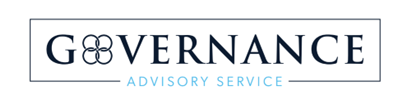 CONFLICT OF INTEREST (STAFF) CHECKLIST - IDENTIFYING A CONFLICT OF INTERESTOverview Refer to the Conflict of Interest (Staff) Policy template for the overview.This checklist has been developed to support the Conflict of Interest (Staff) Policy template in staff awareness.Related templatesConflict of Interest (Staff) PolicyConflict of Interest (Staff) FormConflict of interest (staff) Guideline (based on policy template)CHECKLIST - IDENTIFYING A CONFLICT OF INTEREST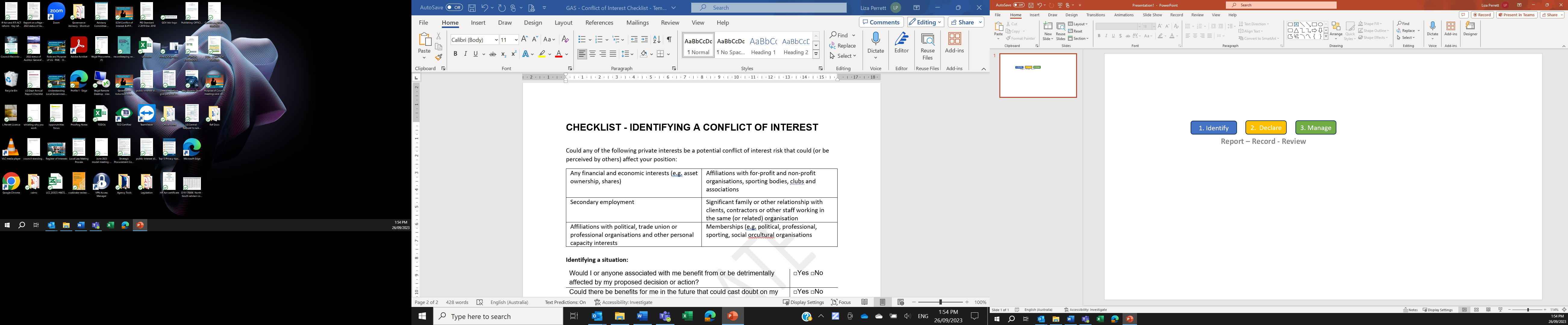 Could any of the following private interests be a potential conflict of interest risk that could (or be perceived by others) affect your position:Identifying a situation:Please refer to your manager for further assistance, or contact Governance to discuss any areas of concern or perceived conflicts of interest.Any financial and economic interests (e.g. asset ownership, shares)Affiliations with for-profit and non-profit organisations, sporting bodies, clubs and associations Secondary employmentSignificant family or other relationship with clients, contractors or other staff working in the same (or related) organisationAffiliations with political, trade union or professional organisations and other personal capacity interestsMemberships (e.g. political, professional, sporting, social or cultural organisationsWould I or anyone associated with me benefit from or be detrimentally affected by my proposed decision or action? □Yes □No Would a reasonable person looking at this objectively, have any concerns that there may be a conflict between my private interests or those of a relative, friend or associate and my public duty?□Yes □NoCould there be benefits for me in the future that could cast doubt on my objectivity? □Yes □No Do I have a current or previous personal, professional or financial relationship or association of any significance with an interested party? □Yes □No Would my reputation or that of a relative, friend or associate stand to be enhanced or damaged because of the proposed decision or action? □Yes □No Do I or a relative, friend or associate of theirs stand to gain or lose financially in some covert or unexpected way? □Yes □No Do I hold any personal or professional views or biases that may lead others to reasonably conclude that I am not an appropriate person to deal with the matter? □Yes □No Have I contributed in a private capacity in any way to the matter that Council is dealing with? □Yes □No Have I made any promises or commitments in relation to the matter? □Yes □No Have I received a benefit or hospitality from someone who stands to gain or lose from my proposed decision or action? □Yes □No Could this situation have an influence on any future employment opportunities outside my current official duties? □Yes □No Could there be any other benefits or factors that could cast doubts on my objectivity? □Yes □No Do I still have any doubts about my proposed decision or action? □Yes □No 